≪送信票不要≫【会場】新潟テルサ ： 新潟市中央区鐘木185-18　（Tel：025-281-1888）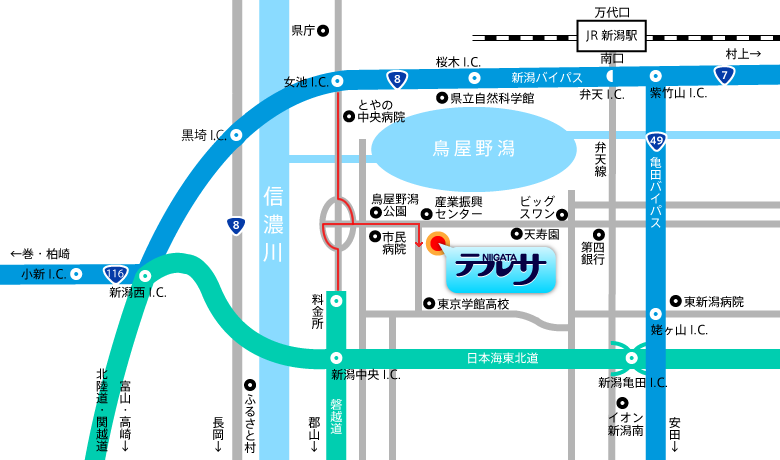 